УКРАЇНА    ЧЕРНІГІВСЬКА МІСЬКА РАДА   Р І Ш Е Н Н ЯВідповідно до пункту «д» частини першої статті 15 Закону України  «Про охорону навколишнього природного середовища», пункту  22 частини 1 статті 26 Закону України  «Про місцеве самоврядування в Україні», міська рада вирішила:1. Внести зміни до пункту 1.12. додатка до  Програми поліпшення екологічного стану міста Чернігова на 2016-2017 роки, затвердженої рішенням Чернігівської міської ради від 31 березня 2016 року № 6/VII-20 (далі – Програма) та викласти  назву природоохоронного заходу у наступній редакції: «Реконструкція вторинних радіальних відстійників №6 та №7 діаметром 30м на каналізаційних очисних спорудах міста Чернігова, розташованих по вул. Колективній, 58 в с. Гущин Чернігівського району Чернігівської області».   2. Контроль за виконанням цього рішення покласти на заступника  міського голови Черненка А. В., постійну комісію міської ради з питань житлово-комунального господарства, транспорту і зв’язку та енергозбереження (Антонов О.С.).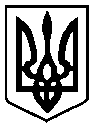 30 листопада 2017 року          м. Чернігів № 25/VII- 4 Про внесення змін до Програми поліпшення екологічного стану міста Чернігова на  2016-2017 рокиМіський голова                                                            В. А. Атрошенко